«ЛІДЕР»                                             ПЛАН РОБОТИУЧНІВСЬКОГО САМОВРЯДУВАННЯ НА 2020 – 2021 НАВЧАЛЬНИЙ  РІК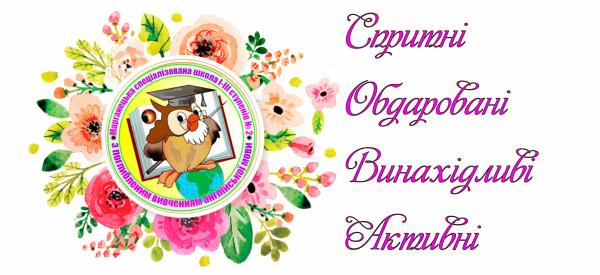 №з/пЗМІСТТЕРМІНВІДПОВІДАЛЬНИЙВІДМІТКАПРО ВИКОНАННЯ1Засідання ради учнівського самоврядування: підсумки роботи за перший семестр 2020-2021  навчального року та затвердження плану роботи на  ріксіченьголова учнівської ради, члени учнівського самоврядування2Засідання ради учнівського самоврядування: Затвердження плану роботи на місяць.щомісячноголова учнівської ради, члени учнівського самоврядування3День Соборності України. Година державності «Україно, ти моя молитва»січень Рада «Дисципліни та порядку»4Активізувати участь в організації та проведенні спортивних змагань.протягом рокуСпоротивна рада5Прийняти активну участь у організації та проведенні місячників, тижнів:протягом рокуРада «Знання»4Участь у молодіжних загальноміських  та районних змаганнях, конкурсах.протягом рокуРада «Дозвілля та культури»5Засідання учнівської Ради. Робота над удосконаленням документів учнівського самоврядування.протягом рокуГолова ВУР6Рейд «Шкільна форма – наша гордість»січеньРада «Дисципліни та порядку»7Прийняти активну участь у чергуванні по школі, за підсумками проводити лінійки.		протягом рокуРада «Дисципліни та порядку»8Організація свята «День Святого Валентина»:- конкурс стіннівок «Кохання це ...»;- «Валентинова пошта»;лютийРада «Джерело»9«Ти вічний біль, Афганістан» (присвячений річниці виводу військ з Афганістану)15.02Рада «Джерело»10Рейд «Шкільна форма – наша гордість»		лютийРада «Знання»11Участь у заходах присвячених Міжнародному Жіночому Дню: організація святкового концерту, конкурс стіннівок «До 8 Березня».07.03Рада «Дозвілля та культури»12Складання плану роботи рад на весняні канікули й забезпечення його виконанняберезеньВУР13Проведення заходів, присвячених дню народження        Т.Г. Шевченка.10.03.-10.03Рада «Джерело»14Підсумки роботи рад в класі за січень та лютий місяцьберезеньГолова ВУР15Сприяти у проведенні тижня електромонтераберезеньстаростат16Участь у проведенні заходів, присвяченихДню птахівберезень-квітеньстаростат17Свято Великодня: виставка писанок.квітень2021Голова ВУР18Організація конкурсу стіннівок, присвячених річниці Чорнобильської трагедії «Несе сива Чорнобильська мати цю планету. Це хворе дитя».26.04Рада «Дозвілля та культури» Рада «Джерело»19Організація та проведення конкурсу стіннівок до Дня охорони праці «Моя професія».квітеньстаростат, 20Операція «Посади дерево».квітень Рада «Дисципліни та порядку»21Участь у заходах присвячених дню памяті та примиреннятравеньГолова учнівського самоврядування, члени учнівського самоврядування22Організація та проведення конкурсу стіннівок «Курити не модно» до Всесвітнього дня боротьби з палінням.травеньРада «Дисципліни та порядку»23Засідання ради учнівського самоврядування: підсумки роботи за 2020-2021 навчальний рік.ІІІ декада травняРади учнівського самоврядування24Засідання творчої групи ради з організації проведення  Свята останнього  дзвоника.23.05ВУР25Участь рад в підсумках  конкурсу«Клас року».23.05-27.05ВУР26Проведення загальношкільного Дня здоров’яВУР27Взяти участь в засіданні ради профілактики правопорушеньтравеньРада «Дисципліни та порядку»28Прийняти активну участь у організації та проведенні місячників, тижнів:протягом року	Рада «Знання»29тиждень фізичної культури і здоров’я, присвячений Дню фізичної культури і спорту «Гармонія тіла і духу – основа фізичного виховання»;вересень-жовтеньРада «Дисципліни та порядку»30участь у Всеукраїнському тижні права, профілактики правопорушень: «Правове поле: повідомляємо, радимо, консультуємо»;груденьРада «Дисципліни та порядку»31тиждень: «За здоровий спосіб життя» (попередження захворювань на ВІЛ-СНІД, профілактика наркоманії, алкоголізму, тютюнопаління, токсикоманії)груденьРада «Дисципліни та порядку»32Тиждень Дня Довкілля(благоустрій та озеленення шкільного подвір’я)квітеньРада «Дисципліни та порядку»33тиждень безпеки життєдіяльності «Життя – дар Божий. Бережіть його»;жовтень, грудень, березень,травеньРада «Дисципліни та порядку»34Рейд «Звенить  дзвінок»І, ІІІ тиждень місяцяРада «Дисципліни та порядку»35Планування роботи органів учнівського самоврядування на  2021 - 2022  (план-графік)вересеньГолова учнівської ради, члени учнівського самоврядування36 Інструктивно-оперативна нарада:організація учнівського самоврядуваннявересеньГолова учнівської ради, члени учнівського самоврядування37Затвердити списки членів рад.вересеньЧлени учнівського самоврядування38Організувати самоврядування в класах та по школівересеньЧлени учнівського самоврядування39Рекламна акція гурткової роботивересеньРада «Джерело»40Підготовка до проведення Дня вчителявересеньРада «Дозвілля та культури» Рада «Джерело»41Рейд– перевірка екологічної акції «Затишок шкільного дворувересень-жовтеньРада «Дисципліни та порядку»42День самоврядування.жовтеньРада «Знання»43Рекламна акція гурткової роботижовтеньЧлени учнівського самоврядування44Акція «Милосердя», «Створи добро»жовтеньстаростат, всі ради45День Українського козацтважовтеньРада «Дозвілля та культури» Рада «Джерело»46Складання плану роботи ради та школи на канікулах й забезпечення його виконанняжовтеньЧлени учнівського самоврядування47Рейд дисципліни та порядку.протягом року Рада «Дисципліни та порядку»48Участь у проведенні тижня української мовилистопад 09.11Рада «Знання»49Підготовка циклу заходів пам’яті жертв голодомору та політичних репресійлистопадРада «Дозвілля та культури»50Рейд-перевірка «Культура зовнішнього вигляду », «Щоденник наш помічник».протягом року Рада «Дозвілля та культури» Рада «Знання» 51Допомога у підготовці свято родинної творчості «Моя земля – земля моїх батьківлистопадРада «Знання»52Допомога дітям – інвалідам та сиротам03.12Рада «Милосердя»53Організація військово-спортивного свята, присвяченого Дню захисника Вітчизни.06.12Рада «Дозвілля та культури»54Підготовка до святкування Дня Святого Миколая.19.12Рада «Милосердя»55Конкурс новорічних газет «Новий рік у всьому світі»19.12-25.12Рада «Джерело»56Виготовлення ялинкових прикрас «Майстерня Діда МорозагруденьВУР